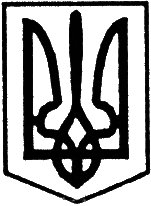 УКРАЇНАУльяновська районна радаКіровоградської областіП’ята  сесія сьмого  скликанняР і ш е н н я від  “29”  квітня   2016 року	                                                   № 68м. УльяновкаПро внесення змін до рішення районної радивід 18 грудня 2015 року №24 “Про програмуекономічного і соціального розвиткуУльяновського району на 2016 рік”Відповідно до ст.43 Закону України “Про місцеве самоврядування в Україні”, розглянувши подання Ульяновської райдержадміністрації, на підставі висновків та рекомендацій спільного засідання постійних комісій районної ради з питань комунальної власності, житлового господарства, побутового, торгівельного обслуговування та захисту прав споживачів, з питань планування, бюджету і фінансів та з питань освіти, охорони здоров’я, культури, фізкультури і спорту, обслуговування і соціального захисту населення,                                                     районна рада   ВИРІШИЛА:1. Внести зміни до рішення районної ради від 18 грудня 2015 року №24  “Про програму економічного і соціального розвитку Ульяновського району на 2016 рік”, а саме:доповнити Програму розділом VIII “Мобілізаційна підготовка та забезпечення законності, правопорядку, охорони прав, свобод і законних інтересів громадян”, який викласти в наступній редакції (додається).2. Рекомендувати районній державній адміністрації, органам місцевого самоврядування зосередити зусилля на забезпеченні безумовного виконання основних положень програми відповідно до термінів. 3. Контроль за виконанням даного рішення покласти на постійну комісію районної ради з з питань планування, бюджету і фінансів.  Голова районної ради                                                  І.КРИМСЬКИЙ  Додаток                                                                              до рішення Ульяновської                                                                              районної ради                                                                               від “29”  квітня 2016 року №68VIII. Мобілізаційна підготовка та забезпечення законності, правопорядку, охорони прав, свобод і законних інтересів громадянМобілізаційна  підготовкаВ районі проводиться робота щодо забезпечення виконання завдань, визначених законами України “Про мобілізаційну підготовку та мобілізацію”, “Про затвердження Указу Президента України про часткову мобілізацію” та інших законодавчих і нормативно-правових актів з питань мобілізаційної підготовки.       1) головні проблеми:недостатність матеріальних, технічних, фінансових та інших ресурсів для виконання мобілізаційних завдань, комплексу заходів із мобілізаційної підготовки в умовах проведення в Україні антитерористичної операції.2) метою програми є забезпечення  виконання на належному рівні заходів з мобілізаційної підготовки і мобілізації в районі;3) основні завдання:забезпечення виконання комплексу заходів щодо мобілізаційної підготовки, визначених статтею 17 Закону України “Про мобілізаційну підготовку та мобілізацію” та роботи з оперативним резервом Збройних Сил України відповідно до Закону України „Про військовий обов’язок та військову службу”виконання заходів, пов’язаних із матеріально-технічним  забезпеченням та наданням послуг Збройним Силам України, Національній гвардії України, іншим військовим формуванням України відповідно до мобілізаційних планів, виконання завдань із “відмобілізування” людських, транспортних та інших ресурсів;надання підтримки Збройним Силам України, іншим утвореним відповідно до законів України військовим формуванням для задоволення потреб оборони держави і захисту території області, району від можливої агресії, своєчасного і організованого проведення мобілізації;проведення заходів щодо поліпшення матеріально-технічної бази військових підрозділів та інших формувань, розташованих на території району, у разі необхідності.             4)ресурсне забезпечення:реалізація основних завдань програми буде здійснюватись за рахунок:коштів місцевого бюджету (в сумі 25 тис. грн.);власних коштів підприємств і населення;інших джерел, не заборонених чинним законодавством України.5) якісні критерії виконання програми:реалізація завдань програми створить умови для своєчасного й організованого забезпечення виконання заходів із мобілізаційної підготовки та мобілізації в районі.Заступник голови районної ради                               Л. ВЕРБЕЦЬКА